Öğrenciler, akademik veya idari personel, danışma kurulu, programın mezunları, ilgili özel sektör firmaları, işverenleri, yöneticileri ve çalışanları, ilgili kamu kurum ve kuruluşları, yöneticileri ve çalışanları, meslek örgütleri, sivil toplum kuruluşları) yazılı görüşleri. İç ve Dış Paydaş görüşlerine ilişkin resmi belgeler bu forma eklenmelidir.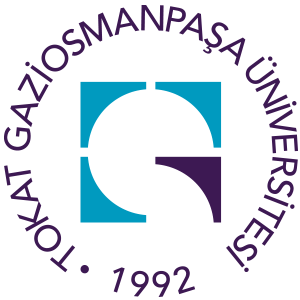 Tokat Gaziosmanpaşa Üniversitesi…………………………………………………………………. ……………………………………………………………………….. ProgramıDers Tanıtım FormuYarıyılDersin KoduDersin Adı / İngilizce AdıT+UUlusal KrediAKTSDersin Eklenme / Çıkarılma Nedeni Dersin Eklenmesine / Çıkarılmasına İlişkin İç ve Dış Paydaş GörüşüDersin Eklenmesine / Çıkarılmasına İlişkin İç ve Dış Paydaş GörüşüDersin DetaylarıDersin DiliDersin DüzeyiÖn Lisans / Lisans / Tezsiz Yüksek Lisans / Tezli Yüksek Lisans / Doktora / Sanatta YeterlilikBölümü / ProgramıÖğrenim TürüNÖ / İÖ / UÖDersin TürüZorunlu/Seçmeli yazılabilir.Dersin AmacıDers ile öğrencilere kazandırılmak istenen hedefleri ifade eden birkaç cümle yazılabilir.Dersin İçeriğiDersin amacından ve derste işlenecek konulardan yola çıkılarak birkaç cümlelik kısa bir tanım yazılabilir.Ön KoşullarıDersin KoordinatörüDersi VerenlerDersin YardımcılarıDersin Staj DurumuDers KaynaklarıDers NotlarıKaynaklarÖğrencilerin kullanabilecekleri kitaplar, ders notları ve makaleler yazılabilir. En fazla 5-6 adet kaynak yazılması yeterlidir.DökümanlarÖdevlerSınavlarDers YapısıMatematik ve Temel Bilimler%Mühendislik Bilimleri%Mühendislik Tasarımı%Sosyal Bilimler%Eğitim Bilimleri%Fen Bilimleri%Sağlık Bilimleri%Alan Bilgisi%Planlanan Öğrenme Aktiviteleri ve MetotlarıDeğerlendirme ÖlçütleriDeğerlendirme ÖlçütleriDeğerlendirme ÖlçütleriYarıyıl ÇalışmalarıSayısı% KatkıAra SınavKısa SınavÖdevDevamUygulamaProjeYarıyıl Sonu SınavıToplam%100AKTS Hesaplama İçeriğiEtkinlikSayısıSüreToplam İş Yükü (Saat)Haftalık Ders Saati (Kuramsal)14Kütüphane, İnternet Tarama Süresi14Ödev hazırlama Proje hazırlama Sunum hazırlama Haftalık Ders Saati (Uygulamalı) 14Kısa Sınav, Uygulama Sınavı vb. 1. Ara sınav (vize)12. Ara sınav (vize)0Dönem sonu sınavı (final)1Diğer çalışmalar14Toplam İş YüküAKTS Kredisi : …..……Dersin Öğrenme ÇıktılarıBu dersin başarılı bir şekilde tamamlanmasıyla öğrenciler şunları yapabileceklerdir.Sıra NoAçıklamaÖ1Dersi başarı ile tamamlayan öğrencilerin kazanacakları bilgi, beceri ve yetkinlikler yazılmalıdır. Öğrenme çıktılarının sayısı genelde 4‐ 8 arasında olmalı, öğrenme çıktıları tanımlanırken aktif fiiller kullanılmalıdır.Ö2Ö3Ö4Ö5Ö6Ö7Ö8…………….Programın Öğrenme ÇıktılarıBu Programın başarılı bir şekilde tamamlanmasıyla öğrenciler şunları yapabileceklerdir.Sıra NoAçıklamaP1P2P3P4P5P6P7P8P9P10P11P12P13P14P15P16P17…………….Ders KonularıDers KonularıDers KonularıHaftaKonuÖn Hazırlık1234567891011121314Dersin Öğrenme Çıktılarının Programın Öğrenme Çıktısına KatkısıDersin Öğrenme Çıktılarının Programın Öğrenme Çıktısına KatkısıDersin Öğrenme Çıktılarının Programın Öğrenme Çıktısına KatkısıDersin Öğrenme Çıktılarının Programın Öğrenme Çıktısına KatkısıDersin Öğrenme Çıktılarının Programın Öğrenme Çıktısına KatkısıDersin Öğrenme Çıktılarının Programın Öğrenme Çıktısına KatkısıDersin Öğrenme Çıktılarının Programın Öğrenme Çıktısına KatkısıDersin Öğrenme Çıktılarının Programın Öğrenme Çıktısına KatkısıDersin Öğrenme Çıktılarının Programın Öğrenme Çıktısına KatkısıDersin Öğrenme Çıktılarının Programın Öğrenme Çıktısına KatkısıDersin Öğrenme Çıktılarının Programın Öğrenme Çıktısına KatkısıDersin Öğrenme Çıktılarının Programın Öğrenme Çıktısına KatkısıDersin Öğrenme Çıktılarının Programın Öğrenme Çıktısına KatkısıDersin Öğrenme Çıktılarının Programın Öğrenme Çıktısına KatkısıDersin Öğrenme Çıktılarının Programın Öğrenme Çıktısına KatkısıDersin Öğrenme Çıktılarının Programın Öğrenme Çıktısına KatkısıDersin Öğrenme Çıktılarının Programın Öğrenme Çıktısına KatkısıDersin Öğrenme Çıktılarının Programın Öğrenme Çıktısına KatkısıP1P2P3P4P5P6P7P8P9P10P11P12P13P14P15P16P17TÜMÖ1Ö2Ö3Ö4Ö5Ö6Ö7Ö8Katkı DüzeyiKatkı DüzeyiKatkı Düzeyi1=Çok Düşük1=Çok Düşük1=Çok Düşük2=Düşük2=Düşük2=Düşük3=Orta3=Orta3=Orta4=Yüksek4=Yüksek4=Yüksek5=Çok Yüksek5=Çok Yüksek5=Çok Yüksek